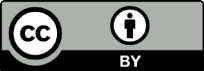 Unidad de Emprendimiento, Universidad de IbaguéFormato de Participación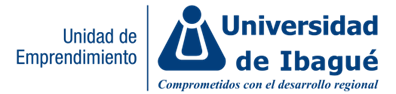 I Concurso de Emprendimientos “Unibagué Emprende”A-2020NOMBRE DEL EMPRENDIMIENTONOMBRE Y CÓDIGO DE LOS INTEGRANTES DEL EQUIPO EMPRENDEDORNOMBRE Y CÓDIGO DE LOS INTEGRANTES DEL EQUIPO EMPRENDEDOREMPRENDEDOR 1CÓDIGO 1 EMPRENDEDOR 2CÓDIGO 2 EMPRENDEDOR 3CÓDIGO 3EMPRENDEDOR 4CÓDIGO 4CONOZCAMOS TU EMPRENDIMIENTOCONOZCAMOS TU EMPRENDIMIENTODESCRIPCIÓN DE LA UNIDAD DE NEGOCIO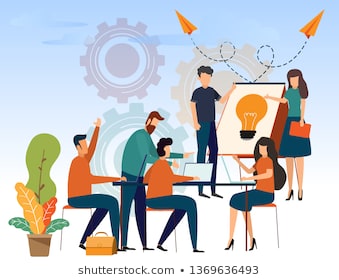 Describa detalladamente en que consiste su negocioDESCRIPCIÓN DE LA UNIDAD DE NEGOCIOIMAGEN DEL PRODUCTO O SERVICIO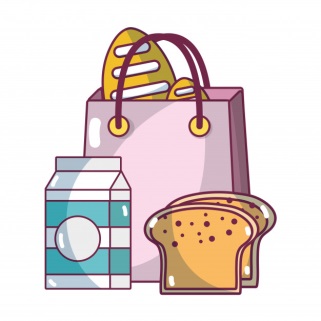 Colocar fotos del producto/servicioIMAGEN DEL PRODUCTO O SERVICIODIRECCIÓN DEL ESTABLECIMIENTO DE COMERCIO(Virtual o Física)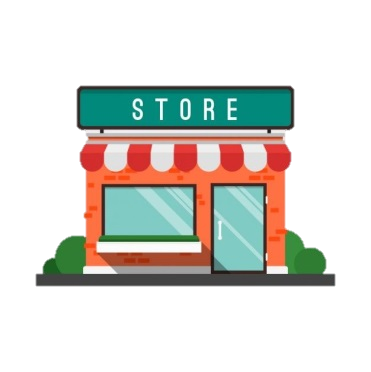 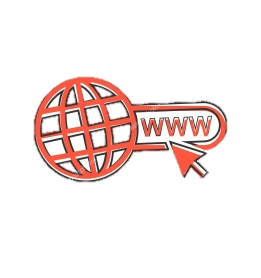 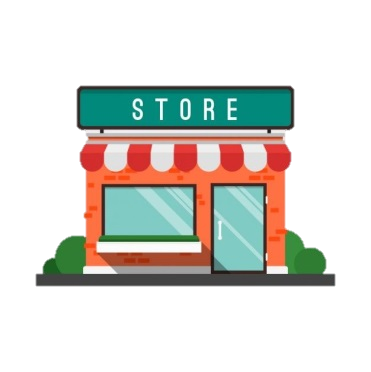 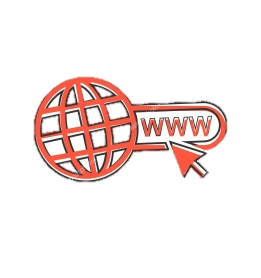 ¿Dónde está ubicado tu emprendimiento? ¿Cuál es tu página web y/o redes sociales? DIRECCIÓN DEL ESTABLECIMIENTO DE COMERCIO(Virtual o Física)MERCADO OBJETIVO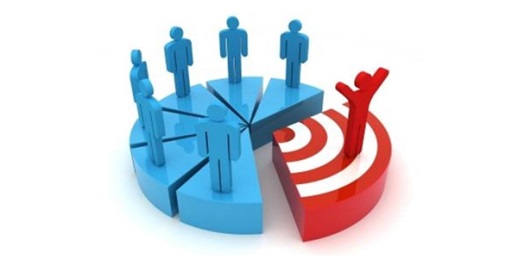 ¿Quiénes son las personas a las cuales va dirigido tu producto o servicio?MERCADO OBJETIVOPROPUESTA DE VALOR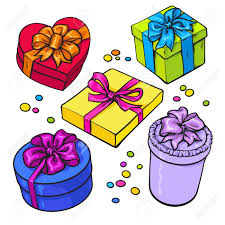 ¿Qué valor agregado proporcionamos a nuestros clientes?(¿Qué te hace diferente de la competencia?)PROPUESTA DE VALORPROMEDIO DE INGRESOS MENSUALES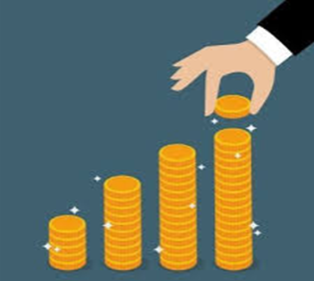 ¿Cuál es el promedio mensual de ingresos de su negocio? (Expresado en pesos)PROMEDIO DE INGRESOS MENSUALES$........PRESUPUESTO PARA LA INVERSIÓN DEL PREMIO (PRIMER PUESTO)PRESUPUESTO PARA LA INVERSIÓN DEL PREMIO (PRIMER PUESTO)ConceptoValor ($)TOTAL ( $ 1’000.000)